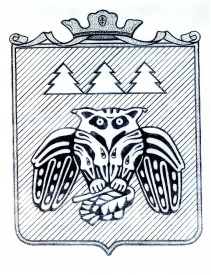 ПОСТАНОВЛЕНИЕадминистрации муниципального образованиямуниципального района «Сыктывдинский»«Сыктывдiн» муниципальнöйрайонынмуниципальнöйюкöнсаадминистрациялöнШУÖМот 4 сентября 2019 года                                                                                    № 9/1041О внесении изменений в постановление администрацииМО МР «Сыктывдинский»от 15 июля 2014 г. № 7/1333 «Об утверждении Инструкций и Перечней, определяющих политику в отношении обработки персональных данных и мер управления и контроля СКЗИ»Руководствуясь решением Совета муниципального образования муниципального района «Сыктывдинский» от 27.10.2016 № 11/10-1 (ред. от 01.03.2019) «Об утверждении структуры администрации муниципального образования муниципального района «Сыктывдинский», администрация муниципального образования муниципального район «Сыктывдинский»ПОСТАНОВЛЯЕТ:1. Внести изменения в постановление администрации муниципального образования муниципального района «Сыктывдинский» от 15 июля 2014 г. № 7/1333 «Об утверждении Инструкций и Перечней, определяющих политику в отношении обработки персональных данных и мер управления и контроля СКЗИ» приложениями 10, 11 согласно приложениям 1,2  к настоящему постановлению.2. Контроль за исполнением настоящего постановления возложить на заместителя руководителя администрации муниципального района (А.И. Федюнева).3. Настоящее постановление вступает в силу  со дня его принятия.Руководитель администрациимуниципального района                                                                                 Л.Ю. ДоронинаПриложение №1  «Приложение 10к постановлениюадминистрации МО МР «Сыктывдинский»от 15 июля 2014 года № 7/1333ПЕРЕЧЕНЬ (МАТРИЦА ДОСТУПА)должностей, имеющих доступ к обработке персональных данных с использованием средств автоматизации (в информационных системах)Таблица 1. Правила разграничения доступа в ИС - ЧП Гуляев (зарплата)Таблица 2. Правила разграничения доступа в ИС - UFR ДокументооборотТаблица 3. Правила разграничения доступа в ИС – 1С Предприятие                        Таблица 4. Правила разграничения доступа в ИС – Контур ЭкстернТаблица 5. Правила разграничения доступа в ИС – АСУСТаблица 6. Правила разграничения доступа в ИС – ССТУТаблица 7. Правила разграничения доступа в ИС – РОСРЕЕСТРТаблица 8. Правила разграничения доступа в ИС – ЕСИАПЕРЕЧЕНЬ (МАТРИЦА ДОСТУПА)должностей, имеющих доступ к обработке персональных данных без  использованием средств автоматизации (бумажный носитель)Таблица 9. Правила разграничения доступа  Приложение №2«Приложение 11к постановлению администрации МО МР «Сыктывдинский»от 15 июля 2014 года № 7/1333»ПЕРЕЧЕНЬ информационных систем Администрации (обработка персональных данных с использованием средств автоматизации)Таблица 1. Правила разграничения доступа в ИС - ЧП Гуляев (зарплата)№ДолжностьРоль1Начальник отдела бухгалтерского учета и отчетностиПользователь без прав администрирования2Заместитель начальника отдела бухгалтерского учета и отчетностиПользователь без прав администрирования3БухгалтерПользователь без прав администрирования4Лица внешней организации (по договору обслуживания)Администраторинформационной системы (полные права)№ДолжностьРоль1Начальник отдела общего обеспеченияПользователь без прав администрирования (МПА)2Заместитель начальника отдела общего обеспеченияПользователь без прав администрирования (МПА)3Специалист по административной работе Пользователь без прав администрирования (обращения граждан, МПА)4Главный эксперт отдела общего обеспеченияПользователь без прав администрирования (обращения граждан, МПА ежедневная архивная копия базы данных, серверная,)5Главный эксперт отдела общего обеспеченияПользователь без прав администрирования (одно окно ежедневная архивная копия базы данных, серверная,)6Секретарь отдела общего обеспеченияПользователь без прав администрирования (МПА)7Лица внешней организации (по договору обслуживания, ЧП Морозов)Администраторинформационной системы (полные права)№ДолжностьРоль1Начальник отдела общего обеспеченияПользователь без прав администрирования 2Главный специалист отдела общего обеспеченияАдминистраторинформационной системы (полные права)3Консультант отдела общего обеспеченияПользователь без прав администрирования№ДолжностьРоль1Начальник отдела бухгалтерского учета и отчетностиПользователь без прав администрирования2Заместитель начальника отдела бухгалтерского учета и отчетностиПользователь без прав администрирования3БухгалтерПользователь без прав администрирования4Лица внешней организации (по договору обслуживания)Администраторинформационной системы (полные права)5Начальник отдела общего обеспеченияПользователь без прав администрирования№ДолжностьРоль1Начальник управления  земельных и имущественных отношенийАдминистраторинформационной системы (полные права)2Заместитель начальника управления управления  земельных и имущественных отношенийПользователь без прав администрирования3Консультант управления  земельных и имущественных отношенийПользователь без прав администрирования4Ведущий специалист управления  земельных и имущественных отношенийПользователь без прав администрирования5Главный специалист управления  земельных и имущественных отношенийПользователь без прав администрирования6Главный специалист управления  земельных и имущественных отношенийПользователь без прав администрирования7Главный эксперт управления  земельных и имущественных отношенийПользователь без прав администрирования8Специалист 1категории управления  земельных и имущественных отношенийПользователь без прав администрирования9Специалист управления  земельных и имущественных отношенийПользователь без прав администрирования№ДолжностьРоль1Специалист по административной работе отдела общего обеспеченияПользователь без прав администрирования№ДолжностьРоль1Начальник управления  земельных и имущественных отношенийАдминистратор информационной системы (полные права)2Заместитель начальника управления управления  земельных и имущественных отношенийПользователь без прав администрирования3Консультант управления  земельных и имущественных отношенийПользователь без прав администрирования4Ведущий специалист управления  земельных и имущественных отношенийПользователь без прав администрирования5Главный специалист управления  земельных и имущественных отношенийПользователь без прав администрирования№ДолжностьРоль1Начальник отдела общего обеспеченияПользователь без прав администрирования 2Заместитель начальника отдела общего обеспеченияПользователь без прав администрирования3Главный эксперт отдела общего обеспечения Пользователь без прав администрирования№ДолжностьСостав персональных данныхРазрешенные действия1Руководитель администрации муниципального районаДокументы, содержащие персональные данные.- использование2Первый заместитель руководителя администрации муниципального районаДокументы, содержащие персональные данные.- использование3Заместитель руководителя администрации муниципального районаДокументы, содержащие персональные данные.- использование4Заместитель руководителя администрации муниципального районаДокументы, содержащие персональные данные.- использование5Заместитель руководителя администрации муниципального районаДокументы, содержащие персональные данные.- использование6Руководитель аппарата Документы, содержащие персональные данные.- использование7Начальник управления  земельных и имущественных отношенийНабор документов в составе учетного дела пользователя имуществом.- сбор- систематизация- накопление- хранение- уточнение- использова-ние- уничто-жение8Заместитель начальника управления управления  земельных и имущественных отношенийНабор документов в составе учетного дела пользователя имуществом.- сбор- систематизация- накопление- хранение- уточнение- использова-ние- уничто-жение9Консультант управления  земельных и имущественных отношенийНабор документов в составе учетного дела пользователя имуществом.- сбор- систематизация- накопление- хранение- уточнение- использова-ние- уничто-жение10Ведущий специалист управления  земельных и имущественных отношенийНабор документов в составе учетного дела пользователя имуществом.- сбор- систематизация- накопление- хранение- уточнение- использова-ние- уничто-жение11Главный специалист управления  земельных и имущественных отношенийНабор документов в составе учетного дела пользователя имуществом.- сбор- систематизация- накопление- хранение- уточнение- использова-ние- уничто-жение12Главный специалист управления  земельных и имущественных отношенийНабор документов в составе учетного дела пользователя имуществом.- сбор- систематизация- накопление- хранение- уточнение- использова-ние- уничто-жение13Специалист 1 категории управления  земельных и имущественных отношенийНабор документов в составе учетного дела пользователя имуществом.- сбор- систематизация- накопление- хранение- уточнение- использова-ние- уничто-жение14Специалист управления  земельных и имущественных отношенийНабор документов в составе учетного дела пользователя имуществом.- сбор- систематизация- накопление- хранение- уточнение- использова-ние- уничто-жение15Специалист управления  земельных и имущественных отношенийНабор документов в составе учетного дела пользователя имуществом.- сбор- систематизация- накопление- хранение- уточнение- использова-ние- уничто-жение16Главный эксперт управления  земельных и имущественных отношенийНабор документов в составе учетного дела пользователя имуществом.- сбор- систематизация- накопление- хранение- уточнение- использова-ние- уничто-жение17Начальник управления жилищно-коммунального хозяйстваПисьма, обращения , жалобы граждан по вопросам ЖКХ- сбор- систематизация- накопление- хранение- уточнение- использование- уничтожение18Заместитель начальника управления жилищно-коммунального хозяйстваПисьма, обращения , жалобы граждан по вопросам ЖКХ- сбор- систематизация- накопление- хранение- уточнение- использование- уничтожение19Главный специалист жилищно-коммунального хозяйстваПисьма, обращения , жалобы граждан по вопросам ЖКХ- сбор- систематизация- накопление- хранение- уточнение- использование- уничтожение20Консультант жилищно-коммунального хозяйстваПисьма, обращения , жалобы граждан по вопросам ЖКХ- сбор- систематизация- накопление- хранение- уточнение- использование- уничтожение21Специалист 1 категории жилищно-коммунального хозяйстваПисьма, обращения , жалобы граждан по вопросам ЖКХ- сбор- систематизация- накопление- хранение- уточнение- использование- уничтожение22Специалист по дорожной деятельности жилищно-коммунального хозяйстваПисьма, обращения , жалобы граждан по вопросам ЖКХ- сбор- систематизация- накопление- хранение- уточнение- использование- уничтожение23Специалист жилищно-коммунального хозяйстваПисьма, обращения , жалобы граждан по вопросам ЖКХ- сбор- систематизация- накопление- хранение- уточнение- использование- уничтожение24Начальник отдела экономического развитияНабор документов в составе учетного дела гражданина, имеющего право на социальную выплату. Набор документов в составе учетного дела детей сирот, Набор документов в составе учетного дела отдельных групп граждан. Документы, содержащие персональные данные.- сбор- систематизация- накопление- хранение- уточнение- использование- уничтожение25Заместитель начальника экономического развитияНабор документов в составе учетного дела гражданина, имеющего право на социальную выплату. Набор документов в составе учетного дела детей сирот, Набор документов в составе учетного дела отдельных групп граждан. Документы, содержащие персональные данные.- сбор- систематизация- накопление- хранение- уточнение- использование- уничтожение26Главный специалист экономического развитияНабор документов в составе учетного дела гражданина, имеющего право на социальную выплату. Набор документов в составе учетного дела детей сирот, Набор документов в составе учетного дела отдельных групп граждан. Документы, содержащие персональные данные.- сбор- систематизация- накопление- хранение- уточнение- использование- уничтожение27Ведущий специалист экономического развитияНабор документов в составе учетного дела гражданина, имеющего право на социальную выплату. Набор документов в составе учетного дела детей сирот, Набор документов в составе учетного дела отдельных групп граждан. Документы, содержащие персональные данные.- сбор- систематизация- накопление- хранение- уточнение- использование- уничтожение28Специалист экономического развитияНабор документов в составе учетного дела гражданина, имеющего право на социальную выплату. Набор документов в составе учетного дела детей сирот, Набор документов в составе учетного дела отдельных групп граждан. Документы, содержащие персональные данные.- сбор- систематизация- накопление- хранение- уточнение- использование- уничтожение29Начальник управления капитального строительстваАкт освидетельствования проведения работ по строительству. Акт осмотра объектов (перевод статуса жилья, перепланировка)- сбор- систематизация- накопление- хранение- уточнение- использование- уничтожение30Заместитель начальника капитального строительства Акт освидетельствования проведения работ по строительству. Акт осмотра объектов (перевод статуса жилья, перепланировка)- сбор- систематизация- накопление- хранение- уточнение- использование- уничтожение31Ведущий специалист управления капитального строительстваАкт освидетельствования проведения работ по строительству. Акт осмотра объектов (перевод статуса жилья, перепланировка)- сбор- систематизация- накопление- хранение- уточнение- использование- уничтожение32Специалист по строительству управления капитального строительства  Акт освидетельствования проведения работ по строительству. Акт осмотра объектов (перевод статуса жилья, перепланировка)- сбор- систематизация- накопление- хранение- уточнение- использование- уничтожение33Специалист по строительству управления капитального строительства Акт освидетельствования проведения работ по строительству. Акт осмотра объектов (перевод статуса жилья, перепланировка)- сбор- систематизация- накопление- хранение- уточнение- использование- уничтожение34Главный эксперт управления капитального строительстваАкт освидетельствования проведения работ по строительству. Акт осмотра объектов (перевод статуса жилья, перепланировка)- сбор- систематизация- накопление- хранение- уточнение- использование- уничтожение36Начальник  отдела бухгалтерского учета и отчетностиЛицевая карточка работника (лицевой счет работника), финансовые и денежные документы. Договоры  с физическими и юридическими лицами. Документы, содержащие персональные данные.- сбор- систематиза-ция- накопление- хранение- уточнение- использование- уничтожение37Заместитель начальника  отдела бухгалтерского учета и отчетностиЛицевая карточка работника (лицевой счет работника), финансовые и денежные документы. Договоры  с физическими и юридическими лицами. Документы, содержащие персональные данные.- сбор- систематиза-ция- накопление- хранение- уточнение- использование- уничтожение38Главный специалист отдела бухгалтерского учета и отчетностиЛицевая карточка работника (лицевой счет работника), финансовые и денежные документы. Договоры  с физическими и юридическими лицами. Документы, содержащие персональные данные.- сбор- систематиза-ция- накопление- хранение- уточнение- использование- уничтожение39Бухгалтер отдела бухгалтерского учета и отчетностиЛицевая карточка работника (лицевой счет работника), финансовые и денежные документы. Договоры  с физическими и юридическими лицами. Документы, содержащие персональные данные.- сбор- систематиза-ция- накопление- хранение- уточнение- использование- уничтожение40Экономист отдела бухгалтерского учета и отчетностиЛицевая карточка работника (лицевой счет работника), финансовые и денежные документы. Договоры  с физическими и юридическими лицами. Документы, содержащие персональные данные.- сбор- систематиза-ция- накопление- хранение- уточнение- использование- уничтожение41Начальник  отдела общего обеспеченияПостановления, содержащие персональные данные субъекта персональных данных. Письма, обращения, жалобы граждан (обращения граждан).- сбор- системати-зация- накопление- хранение- уточнение- использова-ние- уничтожение42Заместитель начальника отдела общего обеспеченияПостановления, содержащие персональные данные субъекта персональных данных. Письма, обращения, жалобы граждан (обращения граждан).- сбор- системати-зация- накопление- хранение- уточнение- использова-ние- уничтожение43Консультант отдела общего обеспеченияПостановления, содержащие персональные данные субъекта персональных данных. Письма, обращения, жалобы граждан (обращения граждан).- сбор- системати-зация- накопление- хранение- уточнение- использова-ние- уничтожение44Главный специалист отдела общего обеспеченияПостановления, содержащие персональные данные субъекта персональных данных. Письма, обращения, жалобы граждан (обращения граждан).- сбор- системати-зация- накопление- хранение- уточнение- использова-ние- уничтожение45Специалист по административной работе отдела общего обеспеченияПостановления, содержащие персональные данные субъекта персональных данных. Письма, обращения, жалобы граждан (обращения граждан).- сбор- системати-зация- накопление- хранение- уточнение- использова-ние- уничтожение46Главный эксперт отдела общего обеспеченияПостановления, содержащие персональные данные субъекта персональных данных. Письма, обращения, жалобы граждан (обращения граждан).- сбор- системати-зация- накопление- хранение- уточнение- использова-ние- уничтожение47Главный эксперт отдела общего обеспеченияПостановления, содержащие персональные данные субъекта персональных данных. Письма, обращения, жалобы граждан (обращения граждан).- сбор- системати-зация- накопление- хранение- уточнение- использова-ние- уничтожение48Главный инженер-программист отдела общего обеспеченияПостановления, содержащие персональные данные субъекта персональных данных. Письма, обращения, жалобы граждан (обращения граждан).- сбор- системати-зация- накопление- хранение- уточнение- использова-ние- уничтожение49Инженер-программист отдела общего обеспеченияПостановления, содержащие персональные данные субъекта персональных данных. Письма, обращения, жалобы граждан (обращения граждан).- сбор- системати-зация- накопление- хранение- уточнение- использова-ние- уничтожение50Секретарь отдела общего обеспеченияПостановления, содержащие персональные данные субъекта персональных данных. Письма, обращения, жалобы граждан (обращения граждан).- сбор- системати-зация- накопление- хранение- уточнение- использова-ние- уничтожение51Заведующий сектором  закупокПостановления, содержащие персональные данные субъекта персональных данных. Письма, обращения, жалобы граждан (обращения граждан).- сбор- системати-зация- накопление- хранение- уточнение- использова-ние- уничтожение52Инспектор по охране труда и техники безопасностиПостановления, содержащие персональные данные субъекта персональных данных. Письма, обращения, жалобы граждан (обращения граждан).- сбор- системати-зация- накопление- хранение- уточнение- использова-ние- уничтожение52 Начальник  отдела общего обеспеченияЛичная карточка работника по форме Т-2, трудовая книжка, набор документов в составе личного дела работника.- сбор- систематизация- накопление- хранение- уточнение- использование- уничтожение53Консультант отдела общего обеспеченияЛичная карточка работника по форме Т-2, трудовая книжка, набор документов в составе личного дела работника.- сбор- систематизация- накопление- хранение- уточнение- использование- уничтожение54Главный специалист отдела общего обеспеченияЛичная карточка работника по форме Т-2, трудовая книжка, набор документов в составе личного дела работника.- сбор- систематизация- накопление- хранение- уточнение- использование- уничтожение55Начальник отдела по работе с Советом и сельскими поселениямиПисьма, обращения граждан, депутатские запросы, содержащие персональные данные( сфера деятельности Совета).- сбор- систематизация- накопление- хранение- уточнение- использование- уничтожение56Главный специалист отдела по работе с Советом и сельскими поселениямиПисьма, обращения граждан, депутатские запросы, содержащие персональные данные( сфера деятельности Совета).- сбор- систематизация- накопление- хранение- уточнение- использование- уничтожение57Главный специалист отдела по работе с Советом и сельскими поселениямиПисьма, обращения граждан, депутатские запросы, содержащие персональные данные( сфера деятельности Совета).- сбор- систематизация- накопление- хранение- уточнение- использование- уничтожение58Начальник архивного отделаАрхивные документы, содержащие персональные данные- сбор- систематизация- накопление- хранение- уточнение- использование- уничтожение- согласование уничтожения59Специалист архивного отделаАрхивные документы, содержащие персональные данные- сбор- систематизация- накопление- хранение- уточнение- использование- уничтожение- согласование уничтожения60Специалист архивного отделаАрхивные документы, содержащие персональные данные- сбор- систематизация- накопление- хранение- уточнение- использование- уничтожение- согласование уничтожения61Начальник правового управленияДокументы, содержащие персональные данные- использование62Заместитель  начальника правового  управления Документы, содержащие персональные данные- использование63Юрист правового управленияДокументы, содержащие персональные данные- использование64Юрист правового управленияДокументы, содержащие персональные данные- использование№Наименование информационной системыЗадачи системыНаличие персональных данныхМуниципальная информационная системаОператор информационной системы1ЧП Гуляев (зарплата)Начисление заработной платы работникам, получение выходных формявляется ИСПДнявляется МИСОтдел бухгалтерского учета администации МО МР «Сыктывдинский»2UFR ДокументооборотПроцессы работы с документами (письмами, постановления, обращения граждан, и т.д.), все технологические операции с ними в их логической последовательности.является ИСПДнявляется МИСОтдел общего обеспечения администации МО МР «Сыктывдинский»31С Кадры 8.2.Управления кадрами, кадровый учет, управление персоналам, получения статистических данных по кадровому составуявляется ИСПДнявляется МИСОтдел общего обеспечения администации МО МР «Сыктывдинский»4Контур Экстернотчет по НДФЛ - 6является ИСПДнявляется МИСОтдел бухгалтерского учета администации МО МР «Сыктывдинский», Отдел общего обеспечения администации МО МР «Сыктывдинский»5АСУСВнесение договора аренды и купли-продажиявляется ИСПДнявляется МИСУправление земельных и имущественных отношений администрация МО МР «Сыктывдинский»6ССТУВнесение обращений гражданявляется ИСПДнявляется МИСОтдел общего обеспечения администации МО МР «Сыктывдинский»»7РосреестрЗапросы на имущество/ земельные участки/ гражданявляется ИСПДнявляется МИСУправление земельных и имущественных отношений администрация МО МР «Сыктывдинский»8ЕСИАподтверждение личности граждан на портале гос.услугиявляется ИСПДнявляется МИС Отдел общего обеспечения администации МО МР «Сыктывдинский»